МАДОУ - детский сад №175 Конспект ООД для старшего дошкольного возраста«Морозный узор»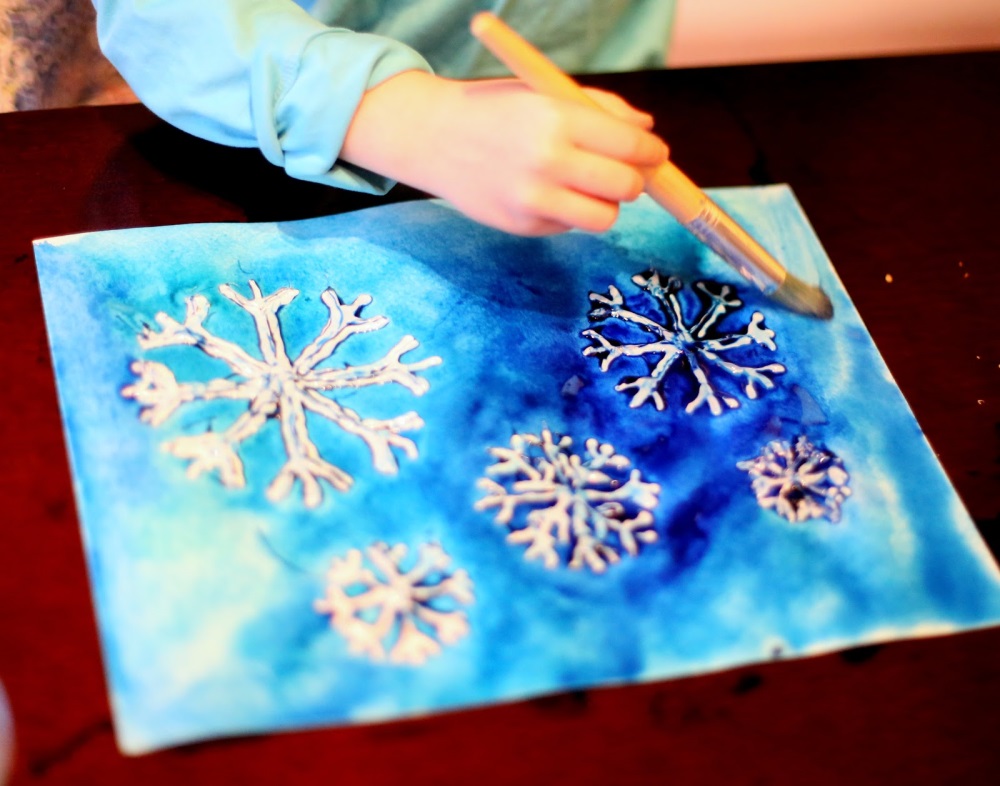 Подготовила: воспитатель                                                                                     Шаповалова Л.М.ФОТОКОПИЯ – РИСОВАНИЕ СВЕЧОЙДанная техника называется «фотокопией». Рисунок наносится при помощи водоотталкивающего материала – свечки или сухого кусочка мыла, невидимые контуры не будут окрашиваться при нанесении поверх них акварельной краски, а будут проявляться, как это происходит при проявлении фотопленки.Цели:Вызвать у детей интерес к зимним явлениям природы.Развивать зрительную наблюдательность, способность замечать необычное в окружающем мире и желание отразить увиденное в своем творчестве.Совершенствовать умения и навыки детей в свободном экспериментировании с изобразительным материалом, помочь детям освоить метод спонтанного рисования.Развивать воображение, творчество.Материал:альбомный лист;дополнительный лист, размер ½ А4;кусочек свечки или мыла;акварельные краски;кисть с широким ворсом;стаканчик с водой.Предварительная работа: наблюдения за морозными узорами на окнах в зимнее время.Ход 1. Организационная частьПедагог предлагает детям загадки.С неба звезды падают,Лягут на поля.Пусть под ними скроетсяЧерная земля.Много – много звездочек,Тонких, как стекло;Звездочки холодные,А земле тепло. (Снежинки)Морозно в белом январе,Деревья тонут в серебре.Кусты, березы и осиныУкрасил блеском светлый… (иней).Случается, и с небаКамешки летят.Прячутся прохожие,А всего-то… (град).Растет она вниз головой,Не летом растет, а зимой,Но солнце её припечет,Заплачет она и умрет. (Сосулька)Гуляю в поле,Летаю на воле,Кручу, бурчу,Знать никого не хочу.Вдоль села пробегаю,Сугробы наметаю. (Метель)Какой это мастерНа стекла нанесИ листья, и травы,И заросли роз. (Мороз)Прозрачен, как стекло,А не вставишь в окно. (Лед)Педагог. Молодцы, ребята, вы очень наблюдательны, поэтому правильно отгадали загадки. Скажите, а когда бывают все эти явления природы, в какое время года?Дети. Зимой.Педагог. А кто зиме верный и незаменимый помощник?Дети. Мороз.Педагог. Правильно. Как наступает зима, приходят и холода. По свету гуляет Мороз. Прохаживается он по лесам и полям, городам и селам. Приходил он и в наш дом. Постучался в окошко, а мы в это время спали и ничего не слышали. Оставил нам Мороз письмецо распрекрасное. Проснулись мы утром, посмотрели в окошко. Какое красивое! Расписное! Все в кружевах и узорах! Это Мороз написал, нарисовал: веточки – травинки беленькие, снежинки, цветы ледяные, листочки пальм, перышки диковинных птиц, завитушки и крючочки студеные…ВолшебникМороз – волшебник, это видно сразу:Я свой альбом еще не открывал,А он уже без кисточек и красокВсе окна за ночь нам разрисовал                                              Д. ЧуякоПедагог. Ребята, а как вы думаете, как Мороз эти узоры рисует?Мнения детей: Дует на стекла холодом, по волшебству, бросает на окна снежинки, и они приклеиваются к окошку.Педагог. На самом деле от холодного, морозного воздуха капельки воды, которые присутствуют в воздухе, оседают на холодном стекле, замерзают и превращаются в льдинки, похожие на тончайшие иголочки, которые расходятся в разные стороны по стеклу. За холодную ночь их образуется много – много, они как бы наращиваются друг на друга. И в итоге получаются разные узоры и рисунки, в которых можно даже увидеть очертания знакомых предметов. Вот, оказывается, как образуются морозные узоры, а художником здесь, без сомнений, является Мороз. Мы с вами имели возможность наблюдать их, вспомните, кто и что увидел в рисунках Мороза?Ответы детей: Елочку, снежинки, снеговика, цветы, птиц и др.Педагог. Ребята, а как вы думаете, мы с вами смогли бы нарисовать узоры таким образом, чтобы вначале они были не видны, а потом вдруг проявились, как у Мороза?Дети. Нет.Педагог. А на самом деле возможно: оказывается, есть такие материалы, рисуя которыми мы сначала получаем практически невидимые узоры, но, если их сверху покрыть акварельными красками, узоры проявятся, как будто проявляется фотопленка. Этот способ рисования называется «фотокопией».Педагог предлагает детям взять в руки кусочки свечки (мыла) и попробовать провести ими по дополнительному листу бумаги, чтобы убедиться в том, что свеча не оставляет видимых следов. Затем покрыть сверху краской, понаблюдать за проявлением невидимого рисунка.Педагог. Ребята, а как вы думаете, почему линии, сделанные свечой, не окрашиваются, как лист бумаги, где рисунка нет?Мнения детей.Педагог. Свечка состоит из вещества – воска, который отталкивает воду, она как будто скатывается с его поверхности. Поэтому рисунок, выполненный водоотталкивающим материалом, проявляется после нанесения на него акварельной краски, разведенной водой.Сегодня мы с вами попробуем сотворить волшебство – нарисуем морозный узор, только при помощи свечи. Но вначале нужно произнести волшебное зимнее заклинание, чтобы у нас с вами все получилось не хуже, чем у самого Мороза:Заклинание Зимы(отрывок из стихотворения)2. Практическая часть1. Продумать содержание будущего узора.2. Выполнить рисунок при помощи свечи, соблюдая правило заполнения листа узором: начинать рисовать лучше всего в его верхней части, спускаться вниз по мере заполнения листа невидимым узором, чтобы рисуемые элементы не накладывались друг на друга.3. Готовый рисунок покрыть поверх акварельной краской оттенками голубого или фиолетового цвета, во избежание размокания листа не наносить краску многократно на одно и то же место, покрывать лист равномерно, не оставляя пустых мест.3. Итог Полюбоваться с детьми на получившиеся волшебные узорыНа стекле морозный иней.Сколько черточек и линий!Знаю только я одна,Кто стоит там у окна…                                              Н. ФренкельЛягте, мягкие снега,На леса и на луга,Стоя в кругу, поднять руки над головой, плавно опустить их через стороны внизТропы застелите,Ветви опушите.Руки – перед собой, плавно поочередно покачать ими вверх - внизНа окошках, Дед МорозРазбросай хрустальных роз,Легкие виденья,Хитрые сплетенья.Имитировать движение рисования «кистью» в произвольном направлении поочередно правой, левой руками.Зачаруй сердца людейКрасотой своих затей:Пусть вникают взорыВ светлые узоры.Поднять руки над головой, плавно опустить их через стороны вниз.Ты, Метелица, чуди,Хороводы заводи,Взвейся вихрем белымВ поле поседелом.Присесть, встать, поднять руки вверх, покружиться вокруг себя.М. Пожарова